1 ЗАСЕДАНИЕ 1 СОЗЫВАВ соответствии с пунктом 3 части 16, частью 17 статьи 35, частью 3 статьи                           40 Федерального закона от 06.10.2003 № 131-ФЗ «Об общих принципах организации местного самоуправления в Российской Федерации», Законом Чувашской Республики от 29.03.2022 № 20 «О преобразовании муниципальных образований Козловского района Чувашской Республики и о внесении изменений в Закон Чувашской Республики «Об установлении границ муниципальных образований Чувашской Республики и наделении их статусом городского, сельского поселения, муниципального района и городского округа», на основании решения Собрания депутатов Козловского муниципального округа Чувашской Республики от 27.09.2022 №1/1 Собрание депутатов Козловского муниципального округа Чувашской РеспубликиРЕШИЛО:Считать прекращенными с 27 сентября 2022 года полномочия:Собрания депутатов Козловского района Чувашской Республики;Собрания депутатов Андреево-Базарского сельского поселения Козловского района Чувашской Республики;Собрания депутатов Аттиковского сельского поселения Козловского района Чувашской Республики;Собрания депутатов Байгуловского сельского поселения Козловского района Чувашской Республики;Собрания депутатов Еметкинского сельского поселения Козловского района Чувашской Республики;Собрания депутатов Карамышевского сельского поселения Козловского района Чувашской Республики;Собрания депутатов Карачевского сельского поселения Козловского района Чувашской Республики;Собрания депутатов Козловского городского поселения Козловского района Чувашской Республики;Собрания депутатов Солдыбаевского сельского поселения Козловского района Чувашской Республики;Собрания депутатов Тюрлеминского сельского поселения Козловского района Чувашской Республики;Собрания депутатов Янгильдинского сельского поселения Козловского района Чувашской Республики, и депутатов вышеперечисленных представительных органов муниципальных образований Козловского района Чувашской Республики в связи с началом работы Собрания депутатов Козловского муниципального округа Чувашской Республики первого созыва.2. Настоящее решение вступает в силу после его официального опубликования в периодическом печатном издании «Козловский вестник».Председатель Собрания депутатовКозловского муниципального округа Чувашской Республики                                                       		Ф.Р. ИскандаровИсполняющий полномочия главы Козловского муниципального округа Чувашской Республики                                         			В.Н. Шмелев           ЧĂВАШ РЕСПУБЛИКИ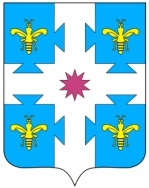 ЧУВАШСКАЯ РЕСПУБЛИКАКУСЛАВККА МУНИЦИПАЛЛА ОКРУГӖHДЕПУТАТСЕН ПУХӐВĔЙЫШĂНУ27.09.2022 1/10 №Куславкка хулиСОБРАНИЕ ДЕПУТАТОВКОЗЛОВСКОГОМУНИЦИПАЛЬНОГО ОКРУГАРЕШЕНИЕ 27.09.2022 № 1/10город КозловкаО прекращении полномочий представительных органов Козловского района Чувашской Республики и полномочий депутатов 